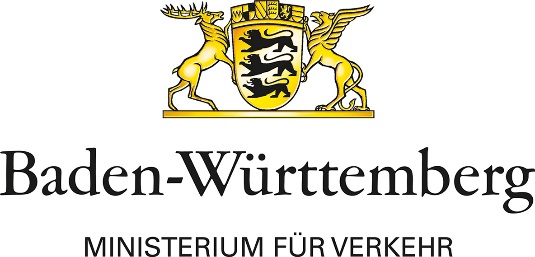 Antrag auf Förderung von Personalkosten in Verbindung mit der Vorbereitungsförderung für Klimamobilitätspläne auf RegionalverbandsebeneBitte beachten SieNur vollständig ausgefüllte Anträge können bearbeitet werden. Unvollständige Angaben führen zwingend zu Rückfragen und damit zu einer Verzögerung der Antragsbearbeitung.Die Bewilligung der Förderung erfolgt in Reihenfolge des Eingangs der förderfähigen Anträge (über die NVBW) beim Ministerium für Verkehr, bis alle Mittel ausgeschüttet sind.Bitte reichen Sie dieses Formular digital im PDF-Format ein und senden Sie es bis spätestens 17.11.2023 (Ende Antragsfrist) anNahverkehrsgesellschaft Baden-Württemberg mbH (NVBW)
Frau Veronika Häuber, Veronika.Haeuber@nvbw.de, +49 711 23991227
sowie in „Cc“ an Herr Thomas Fetzer, Thomas.Fetzer@nvbw.de, und Frau Paula Kuss beim VM, paula.kuss@vm.bwl.de
1 Angaben zum Antragsteller2 Angaben zum VorhabenGeplant ist die Schaffung einer Personalstelle zur Koordination und Umsetzung der in den Fördergrundsätzen unter Punkt 2 genannten Arbeitsschritten sowie:Aufbau von Arbeitsstrukturen für die Vorbereitung des Klimamobilitätsplans (verwaltungsintern und -extern) (siehe Arbeitsschritt (a) unter Punkt 2 der Fördergrundsätze)Koordination der an der Vorbereitung des Klimamobilitätsplans beteiligten verwaltungsinternen und verwaltungsexternen Akteure (z.B. externe Dienstleister, weitere Kommunen etc.)fachliche Ansprechperson für das VM und Teilnahme an Austauschformaten mit dem VM Prozessbegleitung und Qualitätssicherung der Vorbereitung des Klimamobilitätsplans Erstellung eines Ressourcenplans sowie eines Zeitplans für die Erstellung des Klimamobilitätsplans (siehe Arbeitsschritt (f) unter Punkt 2 der Fördergrundsätze)Überführung der Vorbereitung des Klimamobilitätsplans in die Erstellung des KlimamobilitätsplansVorbereitung eines Förderantrags zur Erstellung eines Klimamobilitätsplans mit der Förderung qualifizierter FachkonzepteBestätigungen (obligatorisch):	Die hier beantragte Stelle wird gemäß den Fördergrundsätzen der Vorbereitungsförderung für Klimamobilitätspläne auf Regionalverbandsebene zusätzlich geschaffen und besetzt und war bisher noch nicht im Haushalt und im Stellenplan des Antragstellers enthalten. Ein Arbeitsvertrag wurde und wird bis zum Vorliegen des Zuwendungsbescheids noch nicht geschlossen. Der/die Stelleninhaber/in wird der hier beantragten Stelle persönlich zugeordnet und wird sich vollumfänglich den oben genannten Aufgaben widmen und seine/ihre Arbeit entsprechend dokumentieren.Die hier beantragte Stelle wird für volle	2 Jahre (Tätigkeiten der Personalstelle für Option A der Fördergrundsätze der Vorbereitungsförderung für Klimamobilitätspläne auf Regionalverbandsebene, inkl. der Anpassung eines Verkehrsmodells)ODER	4 Jahre (Tätigkeiten der Personalstelle für Option B der Fördergrundsätze der Vorbereitungsförderung für Klimamobilitätspläne auf Regionalverbandsebene, inkl. der Erstellung eines Verkehrsmodells)besetzt.3 Eingruppierung und beantragte Förderung	Option A:
Eine Vollzeit-Personalstelle im höheren Dienst / TVöD 13, Besetzungszeitraum 2 Jahre, Förderzeitraum erstes Beschäftigungsjahr, Zuwendungsbetrag gesamt 78.600€ODER	Option B:
Eine Vollzeit-Personalstelle im höheren Dienst / TVöD 13, Besetzungszeitraum 4 Jahre, Förderzeitraum jeweils im ersten und zweiten Beschäftigungsjahr, Zuwendungsbetrag gesamt 157.200€Teilzeit-Personalstellen sind von der Förderung ausgeschlossen. Ein Antrag auf Förderung einer Personalstelle (Option A oder Option B) kann ausschließlich in Verbindung mit einem Sachmittelantrag der Vorbereitungsförderung für Klimamobilitätspläne auf Regionalverbandsebene eingereicht werden.4 Erklärungen des AntragstellersIch beantrage die Personalkosten-Förderung auf Grundlage der mir bekannten Fördergrundsätze der Vorbereitungsförderung für Klimamobilitätspläne auf RegionalverbandsebeneIch bestätige, dass die vorstehenden und ggf. in den Anlagen zu diesem Antrag gemachten Angaben richtig und vollständig sind. Mir ist bekannt, dass falsche Angaben die Rückforderung des bewilligten Zuschusses zur Folge haben können. Änderungen und Abweichungen vom Antrag sind dem Ministerium für Verkehr unverzüglich mitzuteilen.Ich bestätige, dass neben den in Ziffer 3 angegebenen Mitteln für die Personalkosten-Förderung keine weitere Zuwendung aus einem anderen Programm des Landes Baden-Württemberg, des Bundes oder einer anderen juristischen Person des öffentlichen Rechts beantragt wird, wurde oder bewilligt ist. Anträge auf Sachmittelförderung als Bestandteil der Vorbereitungsförderung für Klimamobilitätspläne auf Regionalverbandsebene sind hiervon ausgenommen.Ich bestätige, dass die Finanzierung der Stelle sichergestellt ist.Mir ist bekannt, dass die in diesem Zuwendungsantrag gemachten Angaben, sowie die in §1 Landessubventionsgesetz i.V.m. §§2, 4 Subventionsgesetz vom 29.07.1976 (BGBl. I S. 2037) genannten Umstände, die für die Bewilligung, Gewährung, Rückforderung und weiter Gewährung oder Belassen der Zuwendung maßgeblich sind, sind subventionserhebliche Tatsachen i. S. des § 264 Strafgesetzbuch. Der Zuwendungsempfänger ist verpflichtet, der Bewilligungsstelle alle Tatsachen, die der Bewilligung, Weiterbewilligung, Inanspruchnahme oder dem Belassen der Zuwendung entgegenstehen oder die für die Rückforderung der Zuwendung erheblich sind, unverzüglich mitzuteilen. Der Zuwendungsgeber behält sich vor, nachträglich eine Auflage aufzunehmen, zu ändern oder zu ergänzen.Ich erkläre, dass vor dem Vorliegen des Zuwendungsbescheids nicht mit der beantragten Maßnahme begonnen wurde. Die Stelle ist noch nicht im Haushalt oder Stellenplan enthalten und noch kein Arbeitsvertrag abgeschlossen. Mir ist bekannt, dass die Förderung ansonsten im Nachhinein zwingend widerrufen wird.Ich willige ein, dass die in den Antragsunterlagen enthaltenen Daten und Informationen zum Zwecke der ordnungsgemäßen Bearbeitung elektronisch verarbeitet und gespeichert werden. Zudem sind das Ministerium für Verkehr Baden-Württemberg oder von ihm beauftragte Institutionen befugt, die Daten und Informationen auszuwerten und die Ergebnisse dieser Auswertungen in anonymisierter Form zu veröffentlichen._______________________________			_____________________________________Ort, Datum	Rechtswirksame Unterschrift und Stempel des AntragstellersAntragsteller (vollständige Bezeichnung) und EinwohnerzahlVollständige Adresse (juristischer Sitz):Straße, Hausnummer, PLZ und OrtAnsprechpartner/in (Name, Vorname, Titel)Telefon und E-MailBankverbindung:Name der Bank und IBAN